Directions 2 (p.126-127)What is:-궁 -사-역-천-매을How can I get to…Could you tell me the way to...Please tell me the way to... Take ________________.How long does it take from here?How far is it to ____________?What are some places you would recommend in Daejeon?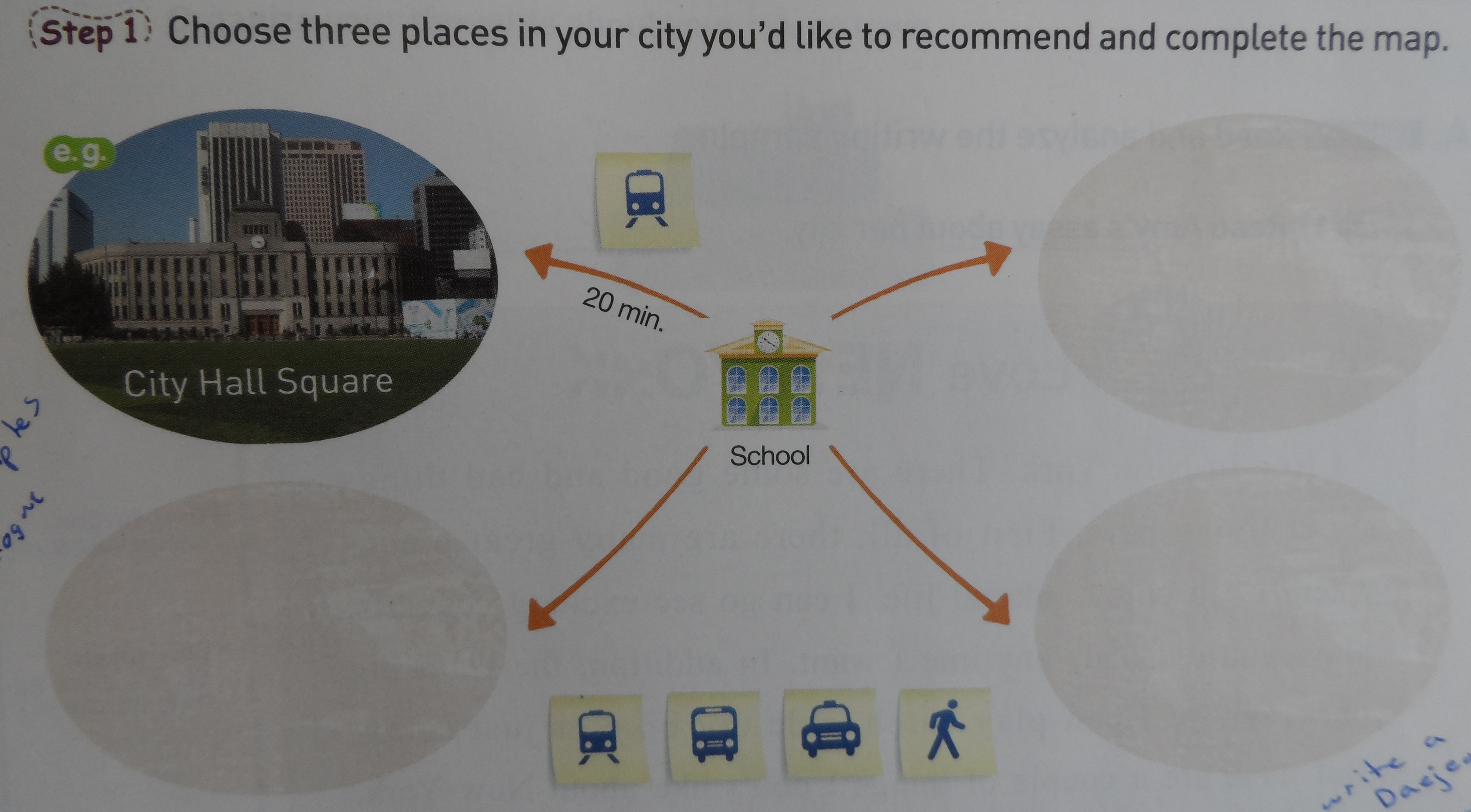 